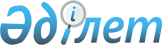 О проекте Закона Республики Казахстан "О ратификации поправки к Соглашению об учреждении Европейского Банка Реконструкции и Развития с целью принятия Монголии в качестве страны операций"Постановление Правительства Республики Казахстан от 15 ноября 2005 года N 1129

      Правительство Республики Казахстан  ПОСТАНОВЛЯЕТ: 

      внести на рассмотрение Мажилиса Парламента Республики Казахстан проект Закона Республики Казахстан "О ратификации поправки к Соглашению об учреждении Европейского Банка Реконструкции и Развития с целью принятия Монголии в качестве страны операций".        Премьер-Министр 

      Республики Казахстан 

Проект    Закон Республики Казахстан 

О ратификации поправки к Соглашению об учреждении 

Европейского Банка Реконструкции и Развития с целью 

принятия Монголии в качестве страны операций       Ратифицировать поправку к Соглашению об учреждении Европейского Банка Реконструкции и Развития с целью принятия Монголии в качестве страны операций, одобренную постановлением совета управляющих Европейского Банка Реконструкции и Развития от 30 января 2004 года N 90.        Президент 

 Республики Казахстан  

ПОСТАНОВЛЕНИЕ N 90  ПОПРАВКА К СОГЛАШЕНИЮ ОБ УЧРЕЖДЕНИИ ЕБРР С ЦЕЛЬЮ 

ПРИНЯТИЯ МОНГОЛИИ В КАЧЕСТВЕ СТРАНЫ ОПЕРАЦИЙ       Совет управляющих,       Рассмотрев доклад Совета директоров о предложении внести поправку к Соглашению об учреждении ЕБРР с целью принятия Монголии в качестве страны операций (или страны-получателя), имеющей право пользоваться финансовыми ресурсами ЕБРР, и согласившись с указанным докладом,       ПОСТАНОВЛЯЕТ:       Изменить редакцию статьи 1 Соглашения об учреждении ЕБРР, внеся в нее две дополнительные фразы следующего содержания:  "Цель Банка может также достигаться в Монголии на тех же самых условиях. В этой связи любая ссылка в настоящем Соглашении и приложениях к нему на "страны Центральной и Восточной Европы", "страны из Центральной и Восточной Европы", "страна-получатель (или страны-получатели)" или "страна-получатель, член Банка (или страны-получатели, члены Банка)" относится также и к Монголии".        И ДАЛЕЕ ПОСТАНОВЛЯЕТ, ЧТО:       Поправка вступает в силу через три месяца со дня официального извещения Банком о том, что каждый член ЕБРР а) оформил и сдал в ЕБРР на хранение документ о принятии им указанной поправки согласно его законам и b) представил удовлетворяющие ЕБРР по форме и содержанию доказательства принятия им указанной поправки, а также оформления и сдачи на хранение документа о ее принятии согласно законам данного члена ЕБРР. (Принято 30 января 2004 года)   
					© 2012. РГП на ПХВ «Институт законодательства и правовой информации Республики Казахстан» Министерства юстиции Республики Казахстан
				